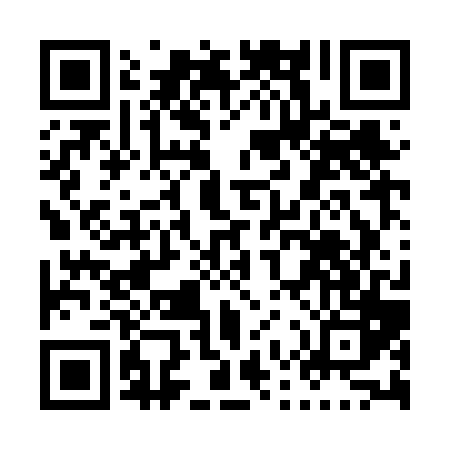 Prayer times for Point Alexandria, Ontario, CanadaMon 1 Jul 2024 - Wed 31 Jul 2024High Latitude Method: Angle Based RulePrayer Calculation Method: Islamic Society of North AmericaAsar Calculation Method: HanafiPrayer times provided by https://www.salahtimes.comDateDayFajrSunriseDhuhrAsrMaghribIsha1Mon3:355:261:096:308:5210:442Tue3:365:271:106:308:5210:433Wed3:375:271:106:308:5210:424Thu3:385:281:106:308:5210:425Fri3:395:291:106:298:5110:416Sat3:405:291:106:298:5110:407Sun3:415:301:116:298:5110:408Mon3:425:311:116:298:5010:399Tue3:435:321:116:298:5010:3810Wed3:445:321:116:298:4910:3711Thu3:465:331:116:288:4910:3612Fri3:475:341:116:288:4810:3513Sat3:485:351:116:288:4710:3414Sun3:505:361:116:288:4710:3315Mon3:515:371:126:278:4610:3116Tue3:525:381:126:278:4510:3017Wed3:545:391:126:268:4410:2918Thu3:555:391:126:268:4410:2819Fri3:575:401:126:268:4310:2620Sat3:585:411:126:258:4210:2521Sun4:005:421:126:258:4110:2322Mon4:015:431:126:248:4010:2223Tue4:035:441:126:248:3910:2024Wed4:045:451:126:238:3810:1925Thu4:065:461:126:238:3710:1726Fri4:075:471:126:228:3610:1627Sat4:095:491:126:218:3510:1428Sun4:115:501:126:218:3410:1329Mon4:125:511:126:208:3310:1130Tue4:145:521:126:198:3110:0931Wed4:155:531:126:188:3010:07